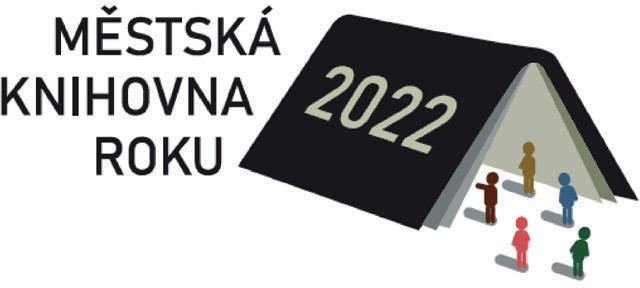 Cena SKIP: Městská knihovna roku 2022Příloha č. IPŘIHLÁŠKA do soutěže Městská knihovna roku 2022Název nebo obchodní firma provozovatele knihovny (právnické osoby):Sídlo:Právní forma:Jméno a příjmení statutárního zástupce/statutárních zástupců:Tel:	E-mail: IČO: 	DIČ: Bankovní spojení: (číslo účtu/kód banky):.Kraj:	Okres:Kontaktní osoba pro konzultaci: .Tel/fax: 	E-mail: Účastník soutěže potvrzuje, že údaje uvedené v žádosti jsou správné a pravdivé, prohlašuje, že se seznámil s vyhlašovacími podmínkami a akceptuje je.V................................dne..........................	..........................................................................podpis statutárního orgánu, příp. fyzické osobyrazítko (u právnické osoby)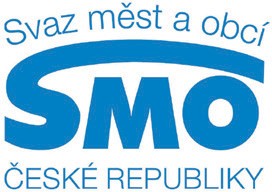 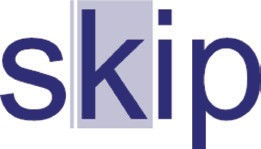 